David H. Gainer4405 Highway 1 PO Box VVV | Hometown, TN 31111 | 615-123-4567 | student.name@gmail.com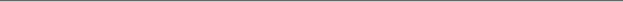 PROFILEUnited States Fulbright Scholar to Spain and entry-level Biochemist. Uses key strengths in strategic thinking and idea generation to resolve unanswered questions about the mechanisms, prevention, and treatment of disease and healthcare delivery. Experience includes 2 years of undergraduate research in synthesis, peptidomimetics, Hepatitis C Virus, and basic pharmacophore design.Strong Leader and future Medical Student. Encourages a team-oriented approach to health maintenance and disease prevention in the individual patient, as well as both the immediate and global communities using multidisciplinary experience in Leadership Studies and over 3 months of full culture immersion experience.Experienced Promoter for International Education. Utilize skills in public speaking and presentation design to create workshops covering study abroad and international education, cross-cultural communication, and how to present skills acquired from global experiences in the job market. Articles featured in MTSU Honor’s Edition and spotlighted in national study abroad program catalogs.EDUCATIONMiddle Tennessee State University Honors College	Murfreesboro, TN Bachelor of Science in Biochemistry	Cumulative GPA 3.78/4.00, May 2012Bachelor of Arts in Foreign Language	May 2012Thesis: “Synthesis of Peptidomimetic Inhibitor of Hepatitis C Virus (HCV) NS3-4a Protease with Cyclopropyl Core.”University Honors College Graduate with magna cum laude distinction.Pre-medical and Spanish Language Concentrations.Minors in Business Administration and Leadership Studies.Phi Kappa Phi and Omicron Delta Kappa national honor societies.	May 2010-PresentSelected as 1 of 6 Paul W. Martin Sr. Honors Scholarship recipients out of total Honors student body.	2009-2011Pontifical Catholic University of Valparaíso	Valparaíso, ChileStudy abroad and cultural immersion experience 	May 2010 - Aug 2010Acquired written and spoken Spanish proficiency, and skills in cultural responsiveness, adaptation, and cross-culture communication.RESEARCH EXPERIENCEGraduate Fulbright Fellow in Computational Biology	Barcelona, SpainInstitute for Research in Biomedicine	September 2012- PresentSelected as 1 of 26 post-baccalaureate research fellowship recipients in the United States. Research effects of synthetic, non-natural cytosines when inserted into DNA on DNA, chromatin structure, and protein-protein interactions.Utilize various molecular modeling programs such as VMD and NAMD to characterize molecular dynamic interactionsResearch Assistant, Drug Design and Synthesis	Murfreesboro, TNMiddle Tennessee State University	Aug 2010 – May 2012Presented poster at ACS national meeting in March 2012 San Diego, CA.1st place poster at Tennessee Academy of Science 121st annual meeting October 2011.Listed as author on “Three Step Synthesis of Cyclopropyl Peptidomimetics,” Org. Lett., 2011, 13 (18), pp 4879–4881.1st place undergraduate poster for College of Basic and Applied Sciences at 2011 MTSU Scholar’s Day. LABORATORY SKILLS AND TECHNIQUESNMR SpectroscopyHPLCOptical RotationFlash Column ChromatographyThin Layer ChromatographyGas Chromatography/ Mass SpectroscopyGel ElectrophoresisWestern BlottingPCR AnalysisMicroscopyImmunofluorescence AssayADDITIONAL EXPERIENCEPeer Career Advisor/Intern	Murfreesboro, TNMTSU Career Development Center	Aug 2011-June 2012Collaborate in team of 5 to critique resumes for all Colleges and advise students during walk-in hours.Develop public relations and marketing campaigns for Career Development Center including monthly newsletter features.Present Career Development topics such as interview skills and resume writing to classrooms and student organizations.MTSU Global Ambassador Intern	Murfreesboro, TNInternational Studies Abroad (ISA), Inc.	Jan 2011 – May 2012Promoted international education with interactive and informative presentations and other student engagement campaigns to campus of over 24,000 students.Featured in 2011-2012 ISA national program catalogs as Student Spotlight for programs in Chile.Recognized as Outstanding Student of the Year in International Affairs for being the most globally minded student citizen.Tutor and Mentor	Murfreesboro, TNMTSU Student Athlete Enhancement Center	Feb 2009 – May 2011Gained skills in interpersonal communication through teaching study techniques and time management to at-risk students.Assisted over 40 student athletes with additional instruction in general education, natural sciences, business and Spanish.Consistently have had students improve by 3 letter grades within a single semester.LEADERSHIP STUDIES AND INVOLVEMENTSLeadership Development program that utilizes an interdisciplinary curriculum of leadership theory and experiential learning to cultivate outstanding leaders possessing knowledge and skills who promote success in both individual and group environments.SELECTED COURSEWORK AND AREAS OF EXPERTISEInterpersonal & Organizational CommunicationConflict ResolutionCross-Cultural CommunicationStrategic Thinking & PlanningIdea Generation & AchievingGoal Setting & AchievingTeam BuildingManagement Organizational StructureMTSU Charter Member	Murfreesboro, TNOmicron Delta Kappa National Leadership Honors Society	Aug 2009- May 2012Contributed to key service activities and recruitment endeavors to cultivate initial leader group image to obtain University Charter and establish the Chapter.Natural Sciences Editor	Murfreesboro, TNScientia et Humanitas Journal of Student Research 	Aug 2009 – Jan 2012Utilized marketing techniques such as establishing social media presence to market and promote journal submissions.Reviewed and critiqued scientific research papers submitted in Natural Sciences for publishing.Participated in editorial team development of the Journal’s inaugural issue of May 2011.President	Murfreesboro, TNMTSU Honors Student Association	 Aug 2008 - May 2011Organized developmental workshops and events with Honors College staff for Honors College students.Established annual team building retreat to recruit new members and improve group dynamics that resulted in > 200% membership growth over a 3-year period.Redeveloped organization structure to improve group dynamics by writing Constitution and defining officer capacities.Rank Leader	Murfreesboro, TNMTSU Band of Blue 	Aug 2008 - Aug 2010Instructed Alto Saxophone section in developing marching skills and assisted leadership team with music technique.Motivated members of section to consistently perform at high levels.Encouraged increase in size of section over two seasons from 33 to 52 members.